ACCREDITATION DOCUMENTATION FORTHE DOCTORAL STUDY PROGRAMME AGRICULTURAL ECONOMICSNovi Sad, March 2013Table of ContentsIntroductionSpecial standard –Competence of a higher education institution to administer doctoral studiesStandard 1. Structure of the study programmeStandard 2. Purpose of the study programme Standard 3. Objectives of the study programme   Standard 4.Competencies of graduatesStandard 5.CurriculumStandard 6. Quality, modernity and international compatibility of the study programmeStandard 7. Admission requirementsStandard 8. Student assessment and progressStandard 9. Teaching staffStandard 10. Organizational and material resourcesStandard 11. Quality control    INTRODUCTION 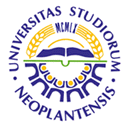 University of Novi SadFaculty of Agriculture21000 Novi Sad, Trg D. Obradovića 8Tel: 021/485-3219; Fax: 021/459-761; Email: nastava@polj.uns.ac.rs; http://polj.uns.ac.rsUniversity of Novi SadFaculty of Agriculture21000 Novi Sad, Trg D. Obradovića 8Tel: 021/485-3219; Fax: 021/459-761; Email: nastava@polj.uns.ac.rs; http://polj.uns.ac.rs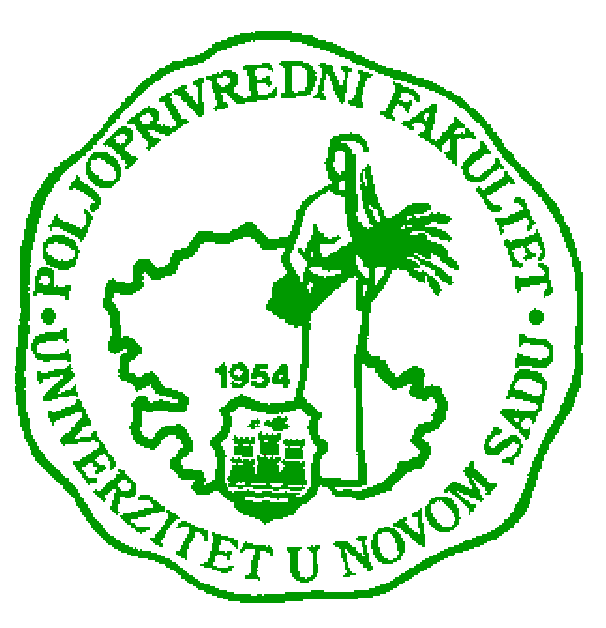 Accreditation of the programme of studyAccreditation of the programme of studyDOCTORAL STUDIESAGRICULTURAL ECONOMICSInstitution: Faculty of Agriculture, University of Novi SadAddress: Тrg D. Obradovića 8, Novi SadWeb address: http://polj.uns.ac.rsArts and SciencesArts and SciencesArts and SciencesArts and SciencesArts and SciencesNatural sciencesSocial sciencesMedical sciencesTechnical and technological sciencesArtsNumber of studentsCompleted studiesEstimated numberUndergraduate academic studies (Bachelor’s)86532900Graduate academic studies (Master’s)259273Specialist academic studies110-Маgister’s studies903-Doctoral studies70099Total number of students106253272Teaching staff holding academic teaching ranksLecturersAssistant ProfessorsAssociate ProfessorsProfessorsFull-time employment2432475Part-time employment322Total number2462677Teaching staff holding academic research ranksTeaching FellowsAssistant Research ProfessorAssociate Research ProfessorResearch ProfessorFull-time employmentPart-time employment42Total number42Total number of teaching staff502877Facilities, Library Facilities – Total work space available to doctoral students24.660 m2Total number of library items from the field studied at the doctoral studies In total51,471 items, 312 items in particular for this study programme and 127 in the students’ library.Total number of personal computers available to doctoral students  (Appendix: Statement of the Number of Personal Computers)524Title of the programme of studyAgricultural EconomicsInstitution(s) participating in the administration of a joint study programme (if more than one institution participates) - Higher education institution administering the study programmeFaculty of Agriculture, University of Novi SadArts and SciencesSocial sciencesField of Arts or SciencesManagement and BusinessECTS value of the study programme180Degree titlePh.D. in Management and BusinessDuration of the studies3 academic years, or 6 semestersInitial year of the study programme2008/2009Administration year of the study programme (if the programme is new)-Number of students studying according to the study programme- Estimated number of the enrolled students within the study programme10Acceptance date of the study programme by an authorized body (State which)21st February 2013Council of the Faculty of Agriculture in Novi Sad28th March 2013Council of the University of Novi SadLanguage(s) of instruction/examinationwithin the study programmeSerbianAccreditation year of the study programme2008Web address with the data on the study programmehttp://polj.uns.ac.rsSpecial standard: Competence of a higher education institution to administer doctoral studiesA higher education institution demonstrates its competence to administer doctoral studies on the basis of scientific and research indicators.Description (maximum 100 words)Faculty of Agriculture in Novi Sad boasts competent staff (Table 9.3 Teaching staff competencies) who have proven their competence by publications (Table 8.1. List of defended doctoral dissertations...) and successful supervisions of doctoral dissertations (Таble П.7 List of fully-employed teaching staff...; Таble 8.1. List of defended doctoral dissertations). Scientific and research work in various fields of natural, biotechnical, medical and social sciences takes place at the Faculty,(Table П.2 Collective overview of current scientific and research projects at the University) which enables participation of doctoral students in scientific and research work. The Faculty was accredited for scientific and research work – appended Decision on the Accreditation of the Scientific and Research Organisation (Appendix Table П.2. and П.3).Table П.1. Collective overview of defended doctoral dissertations and publicationsTable П.2. Collective overview of current scientific and research projects at the UniversityTable П.3. List of current scientific and research projects at the higher education institutionTable П.4. List of staff participating in scientific and art research projects at the institution Table П.5. Collective overview of the scientific and research results at the institution during the previous academic year Table П.6. List of national and international institutions in cooperation with the higher education institutionTable П.7. List of fully-employed teaching staff who supervised doctoral dissertations Records: Appendix П.1. - Programme of Scientific and Research WorkAppendix П.2. - Decision on the Accreditation of the Scientific and Research OrganisationStandard 1. Structure of the study programmeDoctoral studies are worth at least 180 ECTS credits, in addition to at least 300 ECTS credits obtained at undergraduate and graduate academic studies, i.e. 360 ECTS credits at integrated undergraduate and graduate academic studies in the field of medical sciences. A doctoral dissertation is a final part of the doctoral study programme, with the exception of doctoral study programmes in arts.Description (maximum 300 words)Doctoral studies are administered via lectures, scientific and research work.The study programme offers 1 compulsory and 7 elective subjects to doctoral students (out of 24 elective subjects in total within the study programme).The total number of classes (hours) is 20 per week in each of 6 semesters (120 classes in total), out of which 20 classes account for the theoretical instruction and 70 for the specialist research work pertinent to every subject (Table 5.2)  Students conduct research work during the first semester in order to select a topic of their doctoral dissertation and create an overview of required literature. During the following semesters, students conduct the research necessary for the completion of their doctoral dissertation; they process and analyse the obtained research data, and complete and structure their dissertations. Research activities are worth 20 ECTS credits. The completion and defence of the dissertation is worth 70 ECTS credits. Students are required to complete and publish three scientific papers worth in total 15 ECTS credits, one of which should be on the ISI list or in M24 category.A compulsory subject is worth 5 ECTS credits, and every elective 10, which in total amounts to 75 ECTS credits.The total number of ECTS credits within the study programme is 180.Every subject is provided with: subject requirements, objectives, outcomes, content, research work, literature, the number of classes, the number of ECTS credits, teaching methods, examination requirements, examination, students’ knowledge assessment and the name of the teacher in charge of instruction (Table 5.1). Records: Appendix 1.1 –Publications of the institution – http://polj.uns.ac.rs/Standard 2. Purpose of the study programme   The doctoral study programme has a clearly defined and published purpose and role within the educational system.Description (maximum 300 word)The purpose of the doctoral study programme is to enhance the advanced students’ knowledge obtained at graduate academic studies (Master’s studies), as well as to enable students to master  scientific and research methods and procedures in the chosen field via elective subjects and the topic of a doctoral dissertation. Therefore, students will be capable of conducting the individual and high-quality research which would meet the requirements of the society. Students will also be able to appraise the research of their peers and conduct the individual and scientifically relevant research which would enable the development of new and socially beneficial technologies and procedures. Moreover, the study programme contributes to the general development of society and science, since doctoral students will actively participate in projects and research at the Faculty.   The study programme provides competencies which are socially justified, beneficial and necessary.Standard 3. Objectives of the study programme   The doctoral study programme has defined objectives.Description (maximum 300 word)The objective of the study programme is to educate and prepare students for the scientific and research work in the field of social sciences. Students should gain comprehensive knowledge and systematic understanding of Agricultural Economics. Students are required to conduct research on a chosen topic which is defined by one mandatory and seven elective subjects. The adequate number of elective subjects (24) enables directions and possibilities for students to complete the research on a chosen topic. Students should learn to utilise contemporary scientific literature in order to determine the knowledge necessary for defending a doctoral dissertation, the topicality of a dissertation and further directions of the research.Students should learn how to set a scientific hypothesis, plan and conduct research, select adequate methods, and process research results with simultaneous interpretation, scientific and critical analyses, and logical conclusions. Upon completion of the doctoral study programme, students will become experts with the enhanced knowledge and competencies for scientific and research work, as well as the ability to apply scientific achievements and new technologies in the field of social sciences. Standard 4: Competencies of graduatesUpon the completion of the doctoral study programme, the students acquire general and subject-specific skills that contribute to the quality of performing professional, scientific and artistic activities.Description (maximum 300 words)The outcome of attending the doctoral study programme in the scientific field of social sciences, specifically, the field of Agricultural Economics, is formation of professionals with academic qualifications, who will acquire significantly wider and more profound knowledge in the field of Agricultural Economics, as an extension of the knowledge and skills acquired on Master studies and/or as a kind of special preparation for research in the given scientific field.The knowledge gained through this doctoral programme enables application of the knowledge, insights and skills acquired during the doctoral studies for successful resolution of complex problems in new or unfamiliar environments, especially in the scientific field of Agricultural Economics.The acquired knowledge provides an opportunity for the students to work at research institutes, centres and faculties from this social field, or to work at institutions in other scientific fields which need experts in the field of Agricultural Economics.Upon the completion of the studies, the students with this level of education will have the following abilities (skills) and competencies:-profound understanding of  science and profession in the this field;- skills and modern research methods in the field;- the ability to perform independent research of theoretical and practical problems in order to find innovative or improved solutions and their application;- the ability to work in teams and establish professional communication in order to contribute to the development of the science and profession;- the capacity for critical analysis and integration of the knowledge gained at previous levels of education with the purpose of developing new technologies;- the ability to transfer knowledge and ideas to colleagues and to the wider academic community and the society as a whole;- an opportunity to personally contribute to expanding the limits of knowledge in the scientific fields of Management and Business, i.e. Agricultural Economics through their original research, especially through the research results obtained in their doctoral dissertation.- the ability to promote technological and social progress in their academic and professional environment.The acquired competencies of students are verified by publishing scientific papers and by writing and defending their doctoral dissertations.Standard 5: CurriculumThe curriculum contains a list and structure of compulsory and elective courses and modules with their descriptions, as well as the doctoral dissertation as the final part of the study programme of doctoral studies, except for the doctoral degree in the arts which is an artistic programme.Description (maximum 300 words)The doctoral studies consist of one compulsory course, which is of general significance for students’ scientific and research work (Methods of Scientific Research), and 7 elective courses, which are selected by the students. Elective courses are selected in cooperation with a mentor and depending on the chosen theme for a doctoral dissertation (Table 5.2). The elective courses are from the scientific fields studied at the Faculty, while students have the option to elect one course from any study programme of doctoral studies at the Faculty, and one course from any study programme from other Faculties at the University.In Tables 5.1 there are specifications of the compulsory course and 24 elective courses, out of which students opt for 7 courses. These tables contain the number of hours of active teaching on the weekly basis (lectures and research work), ECTS credits for every course, course content, course objectives and course outcomes, teaching methods, recommended literature, students’ obligations, methods of assessment of students’ knowledge and the name of the teacher in charge and responsible for teaching.In the Tables 5.1 it can be seen that the content of the courses is modern, dealing with current issues both in our country and in the world. Also, the teaching methods are modern and assessment and grading of students’ knowledge is in accordance with the Bologna Convention. Students complete their studies by writing and defending a doctoral dissertation. A doctoral dissertation includes theoretical and methodological preparation necessary for profound understanding of the area of a dissertation, and research conducted using modern methods and equipment.Table 5.1. Specification of the courses in the doctoral study programme Table 5.2. Distribution of the courses in semesters or years of studyTable 5.3. Requirements related to preparation of a doctoral dissertationTable 5.4. List of courses at the doctoral studiesRecords:Appendix 5.1 – StatuteStandard 6: Quality, modernity and international compatibility of the study programmeThe study programme follows current global trends as well as scientific and professional developments in the corresponding educational-scientific, i.e. educational-artistic field, and the programme is comparable with similar foreign programmes at institutions of higher education within the European Educational Space.Description (maximum 300 words)In 2006 the Teaching and Scientific Council and the Academic Council of the Faculty of Agriculture, Novi Sad, reached the decision to reform the teaching process agreeable with the European practice, and in accordance with the Bologna Process.The recommendations of the European Union and the Bologna Process about the continuous assessment of students were also adopted: until the final exam students can get up to 70 points, while the remaining 30 points can be acquired at the final exam to collect the maximum of 100 points, which correspond to the mark ten (10), as defined by the standards of the Serbian Commission for Accreditation.The Faculty also adopted the principles of credit transfer in order to facilitate the mobility of students in Serbia and Europe.Finally, it can be concluded that the Faculty has adopted all the principles of the European Union related to improving the quality of the learning and increasing student and staff mobility within the European Space of Higher Education.This study programme is designed to provide students with the latest scientific and technical knowledge in the field of Agricultural Economics, in an interdisciplinary, holistic and comprehensive manner.The programme is consistent with the latest scientific and technical findings and both formally and structurally comparable with other programmes at Agricultural Faculties of other universities in the region, which are signatories to the Bologna Declaration.The basic principles of compatibility are reflected in the following:The studies last for 3 years;The courses last for one semester;There is a credit system;There are compulsory and elective courses;There is an appropriate number of elective courses;There is study-research work (the study programme is very similar to European programmes and it is based on current scientific and research methods and findings in the field of ​​Business and Management);The aims and outcomes of studying, as well as the knowledge and skills acquired by students upon the completion of the doctoral studies are clearly defined.Records:Appendix 6.1. - Three foreign accredited programmes (copies of the programmes or web addresses of the institutions).Appendix 6.2. - Proof that the programme complies with European standards.Standard 7: Admission RequirementsHigher education institution admits students to the programme of doctoral studies, in accordance with the social needs, requirements for scientific, educational and cultural development and its own resources. Description (maximum 300 words)Admission of candidates in the first year of the doctoral studies is done on the basis of a public call. The decision on making the public call is reached by the University Senate, at the proposal of the Teaching and Scientific Council of the Faculty.The third level studies, i.e. the doctoral studies, of this study programme can be enrolled by persons who have previously completed the second level studies, i.e. Master studies (minimum 300 ECTS), or specialist academic studies or postgraduate – Magister studies completed in accordance with the prior law, with the average mark during studies at least 8 (eight).The doctoral studies can be enrolled also by persons who do not meet the above requirements if they pass appropriate examinations in subjects determined by the Regulations on Doctoral Studies, and in accordance with the Statute of the Faculty (http://polj.uns.ac.rs).Ranking of applied candidates is determined by the average mark achieved in previously completed studies and the time of studying, and within the number of applicants for each study programme in accordance with enrolment quotas.Table 7.1. The number of students enrolled in the study programmeRecords:Appendix 7.1. - Public call for doctoral studies (if they have already commenced)Standard 8: Student Assessment and ProgressStudents are assessed through constant monitoring of their work and on the basis of the points earned by fulfilling examination requirements and by passing exams. The doctoral dissertation is assessed on the basis of the indicators of its scientific or artistic contribution.  Description (maximum300 words)The assessment of students is prescribed in detail for each course, which is presented in Table 5.1.The assessment of seminar papers, practical work, tests and oral exams is prescribed within each course. Students gain points during the course by working at the lectures, fulfilling examination requirements and passing the exam. The maximum number of point is 100, which corresponds to the highest mark 10. The percentage of points which students can earn through examination requirements ranges from 50% to 70% whereas the oral exam covers from 10% to 50% of the overall points. Students gain points during the course by working at the lectures, fulfilling examination requirements and passing the exam. Each course in the study programme as clear and publicly announced rules for earning points.The student’s progress is monitored by all course professors and their associates, but immediately responsible for the student’s work and progress is the advisor, that is, the doctoral supervisor who guides the student in their choice of courses, dissertation topic, scientific paper topics etc.Students fulfil their duties within the study programme by passing exams which enables them to gain the prescribed number of ECTS credits.Table 8.1. The list of defended doctoral dissertations at the institution in previous three school years with results which were published or accepted for publishing Records: Appendix 8.1. – Statute (segment related to doctoral studies)Appendix 8.2. – Institution regulations on assessment of doctoral dissertationStandard 9: Teaching staffFor the purposes of the realization of the doctoral study program, teaching staff with required scientific competencies is appointed. Description (maximum300 words)For the purposes of the realization of the doctoral study programme, teaching staff with required professional and scientific qualifications is appointed, which is confirmed by the list of papers and data on participation in national and international scientific research projects, as well as by the list of SCI papers. This study programme includes 18 teachers fully employed at the Faculty with 100% engagement on teaching duties and one teacher with 30% engagement on teaching duties. The teachers’ competencies are determined on the basis of scientific papers published in national and international magazines and proceedings from international and national scientific conferences, the number of published monographs, scientific books, textbooks etc. (Tables 9.1, 9.3 and 9.5). Fifteen professors and four assistant professors are engaged on the study programme. The number of teachers corresponds with the needs of the study programme, thus the number of teachers is sufficient to cover the total number of courses and teaching hours, and is in accordance with the recommended accreditation standards. The number of weekly active engagement hours ranges from 0,26 to 1,81, which is in accordance with the recommendations of accreditation standards.The scientific and professional qualifications of the teaching staff correspond with the educational field of research and the level of their duties. Each teacher has at least 10 references in their field of research, that is, in the professional field that he teaches at the study programme.Table 9.1. List of fully employed teachers engaged on realization of doctoral studies  Table 9.1А. List of part-time employed teachers engaged on realization of doctoral studies  Table 9.2. List of teachers involved in scientific research and artistic research projects Table 9.3. Teaching staff competenciesTable 9.4. List of doctoral supervisors in the last three school yearsTable 9.5. Doctoral supervisorsRecords: Appendix 9.1 - Criteria for the selection of teachersAppendix 9.2 - Competent authority decision on appointment of supervisorsStandard 10: Organizational and material resources For the purposes of realization of the study programme, appropriate human, spatial, technical/technological, library and other resources are provided, adequate for the character of the doctoral study programme and the number of the enrolling students.Description (maximum300 words)For the purposes of realization of the study programme, appropriate human, spatial, technical/technological, library and other resources are provided, appropriate for this doctoral study programme and the number of enrolling students.  For the purposes of this study programme appropriate space for teaching is provided, as well as appropriate laboratory space necessary for experiments and equipment in accordance with modern needs and information technologies. Teaching at the Faculty is conducted in two working shifts. Students are provided with 3.0 m2 of space per person each.    The Faculty owns appropriate laboratories with full research equipment. In addition, the Faculty owns the Laboratory for testing power machines and tractors, accredited by the international accreditation body for testing in accordance with the OECD rules in Paris, Oct 24 2006, and by the national certification house JUAT, Dec 12 2006 (presented in the appendix together with Special standard).The Faculty has a library with a huge catalogue of its own and other sources (books, monographs, scientific magazines and other periodicals),consisting of 51471 units altogether. Apart from that, every department has its own library with a special catalogue available to students. Concerning this study programme, the Faculty owns 312 literature units available to students in the library. In addition, the Faculty owns an up-to-date and air-conditioned reading room. The Faculty has a plan for realization of doctoral studies in the budget for scientific research work.The Faculty grants students access to its equipment for research work.     Table 10.1. List of equipment used in scientific research workTable 10.2. Teaching space at doctoral studies and appropriate laboratory space needed for experimental workRecords: Appendix 10.1 – Plan and budget planned for realization of scientific research workAppendix 10.2 – Cooperation contracts with other university institutions and accredited institutes and international organizationsAppendix 10.3 – Accessible data bases and library resourcesStandard 11: Quality control     For each study programme the university institution regularly and systematically conducts quality control by means of self-evaluation and external quality review.Description (100 words maximum)The Faculty of Agriculture has finalized all preparations for self-evaluation of its doctoral study programmes:  Has formed the Council for accreditation of the FacultyHas formed the Commission for the Faculty quality;Has developed and adopted the strategy of providing quality;Has developed and adopted Regulations on evaluation of studies, pedagogic work of teachers and working conditionsHas adopted evaluation questionnaires. The Faculty has finalized all preparations for self-evaluation and external quality review of teaching process at all its study programmes, including the doctoral study programmes.Regulations on self-evaluation of studies, pedagogic work of teachers and working conditions together with Survey questionnaires (Appendix 11.1) have been adopted.During the studies (anonymously), upon gaining the diploma and after a certain period of students’ employment, student surveys are planned. Surveying all employees and the employers of our graduates is also planned.After processing survey feedback, the analysis of results is planned, as well as interviews with students with the ultimate goal of improving the quality and organization of the teaching process.Due to the fact that the Faculty has not yet enrolled students on this doctoral study programme, the planned surveys have not been conducted. Only students at graduate programmes have been surveyed.The 11-member commission (Table 11.1), consisting of professors, associates and the student representative, has a task to monitor and control the quality of teaching at doctoral study programmes with the aim of improving its quality.Publication of at least three scientific papers by every candidate ensures additional quality of teaching at doctoral studies programme.      Table 11.1. List of members in commission for quality control of study programRecords: Appendix 11.1 – Report on self-evaluation of doctoral study program